INFORMATIONAuditing OrganizationAO:  				AOID#:  AO HEAD OFFICE ADDRESS: 	Assessment Program Manager (APM)Name: Agency: Reason for the Technical Review Initial recognition  Annual technical review Re-recognition  Escalation of AO nonconformity report Other:__________________________________Results of Verification and Evaluation of the Assessment Reports Y = Yes or   N/A = Not Applicable; N = No; P/I = Partial/Inadequate; U = UnclearAPPLICATION REVIEW FORMSTAGE 1 ASSESSMENT REPORTReport #: HO/CL STAGE 2 / SURVEILLANCE ASSESSMENT PLANAssessment Plan Reference: 	HO:        CL # 1:      Head Office STAGE 2 / SURVEILLANCE ASSESSMENT REPORT Report #  Stage 2 		 Surveillance #___Critical Location STAGE 2 ASSESSMENT REPORT  Not Applicable 		 ApplicableIf applicable, copy; paste the HO STAGE 2 ASSESSMENT REPORT checklist, including the applicable processes.  Witness Audit Assessment Report (WA #1)Report #  Witness Audit Assessment Report (WA #2)Report #   Not Applicable 		 ApplicableIf applicable, copy; paste the Witness Audit Assessment Report checklist.  Witness Audit Assessment Report (WA #3)Report #   Not Applicable 		 ApplicableIf applicable, copy; paste the Witness Audit Assessment Report checklist.  Special On-site Assessment Report  Not Applicable 		 ApplicableIf applicable, copy; paste the HO STAGE 2 ASSESSMENT REPORT checklist, including the applicable processes.  Review of Non-Conformities StatusFill the table below according to the following criteria:The nonconformity comply with the requirements in clause 6.2 of IMDRF/MDSAP WG/N11FINAL:2014;The grading of nonconformity complies with the requirements in clause 6.3 of IMDRF/MDSAP WG/N11FINAL:2014;The remediation plan for Grade 1 or Grade 2 nonconformity has been deemed acceptable and complies with the requirements of clause 6.5 and 6.6 of IMDRF/MDSAP WG/N11FINAL:2014;The remediation plans for Grade 3 or Grade 4 (result of recurrence) nonconformity(s) comply with the requirements of clause 6.5 and 6.6 of IMDRF/MDSAP WG/N11FINAL:2014 and has been deemed acceptable.  The evidence that the actions have been implemented as planned was verified.Recommendation by Assessment Program ManagerCheck list for the analysis of the assessment activities and nonconformity reportsPlease indicate “Not applicable” in the comments section when appropriate All written nonconformities comply with the requirements in clause 6.2 of IMDRF/MDSAP WG/N11FINAL:2014;Comments: 	 The grading of nonconformity(s) complies with the requirements in clause 6.3 of IMDRF/MDSAP WG/N11FINAL:2014;Comments: 	 The remediation plans for Grade 1 or Grade 2 nonconformity(s) has been deemed acceptable and complies with the requirements of clause 6.5 and 6.6 of IMDRF/MDSAP WG/N11FINAL:2014;Comments:	   The remediation plans for Grade 3 or Grade 4 (result of recurrence) nonconformity(s) comply with the requirements of clause 6.5 and 6.6 of IMDRF/MDSAP WG/N11FINAL:2014 and has been deemed acceptable. The evidence that the actions have been implemented as planned was verified.Comments: 	  The TRRC and RAC have been informed if there was evidence of possible fraud, misrepresentation or falsification of evidence resulting in a Grade 4 nonconformity;Comments: 	   The TRRC and RAC have been informed if there was any complaint, or appeal from the Auditing Organization on a particular nonconformity and its outcomes;Comments: 	   Verify decisions on closure of any nonconformity and any appropriate follow-up which may include Special Remote Assessment or Special On-site Assessment.Comments: 	  Verified other information relating to a recognition decision. Comments:  Verified that conditions applied to a decision have been followed up.  Comments: Confirm or review of the assessment program.Comments: 	Conclusion 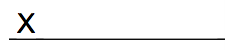                     APMDate (YY-MM-DD):          TRRC ChairDate (YY-MM-DD):      AIDE MEMOIRE: IMDRF N11 Rules6.2 Nonconformity ReportingWorded with factual and precise language; Enable the reader to comprehend the actual non-fulfillment that was detected during the assessment.Each statement of nonconformity should:Identify the specific requirement which has not been met or adequately fulfilled. State how the specific requirement was not fulfilled; be supported by objective evidence (identify the extent of evidence (e.g. number of records) and - what exactly was found or not found, with an example(s); identify the location or basis (source document) for the evidence (e.g. in a record, procedure, interview, or visual observation)Nonconformities identified against particular regulatory requirements may be raised under Clauses 6.1.1 (current audit practices and knowledge of medical device technologies), 8.2.1 (audit reports and certification documents) or other relevant clauses of IMDRF MDSAP WG N3.6.3 Grading Assessment NonconformitiesThe guiding principles for grading assessment nonconformities are the following:All nonconformities cited against ISO/IEC 17021:2011 will start as a minimum  Grade 1;All nonconformities cited against IMDRF N3 and N4 will start as a minimum Grade 2.  (N3 and N4 contain regulatory requirements);Assessors may elevate any minimum grade to a Grade 2, 3, or 4 if in their assessment they believe the grading rules below are met;If there is a recurrence of nonconformity of grade 1, 2 or 3 then the grade is escalated by one;Grade 1 nonconformity: unlikely to have a direct impact on the Auditing Organization’s. Grade 2 nonconformity: likely to have a direct impact on the Auditing Organization’s; and is unlikely to allow deficiencies in the manufacturer’s quality management system, or its implementation, to have a direct impact on the safety and performance of the medical device.Grade 3 nonconformity: likely to have a direct impact on the Auditing Organization’s; and is likely to allow deficiencies in the manufacturer’s quality management system, or its implementation, to have a direct impact on the safety and performance of the medical device; Or when an Auditing Organization operates outside of the recognized and designated scope.Grade 4 nonconformity: evidence involving possible fraud, misrepresentation or falsification of evidence of conformity per IMDRF/MDSAP WG/N3 Final:2013 clause 5.1.6.5 Remediation PlanRemediation plan includes: Investigation and cause analysis of the nonconformity(s) to date; Correction plan, as appropriate; and, Corrective action plan to include plans for systemic corrective actions and verification of effectiveness, as appropriate.The documented remediation plan must be submitted within 15 working days from the day the nonconformity(s) was issued.  Upon request, additional time may be granted by the recognizing Regulatory Authority for responses to Grade 1 or 2 nonconformities.  The Auditing Organization shall subsequently provide the recognizing Regulatory Authority(s) with evidence of implementation of correction and corrective actions for any nonconformities graded 3 or 4, according to the timeline confirmed by the recognizing Regulatory Authority(s) as an outcome of the review of the remediation plan.  Any nonconformities graded 1 or 2 will be followed up on the next Assessment.6.6 Review of the Remediation PlanThe recognizing Regulatory Authority(s)’s assessment team shall review the Auditing Organization’s remediation plan and determine if it is acceptable, in terms of: cause of nonconformity, actions identified, and the timeline for implementation of those actions.  This review shall be documented.  If deemed necessary, the recognizing Regulatory Authority(s) may require adjustments to the time limits specified in the submitted remediation plan to provide evidence of its implementation and effectiveness.  6.7 Recommended Closure of NonconformitiesThe recognizing Regulatory Authority(s) assessment team shall recommend closure of the nonconformity only when the following criteria are met:for all nonconformities, the remediation plan, including the investigation and cause analysis has been deemed acceptable; and,for nonconformities graded 3 or 4, the recognizing Regulatory Authority(s) has verified the evidence that the actions have been implemented as planned.Y  NP/IUCurrent version of the form used?Review Check list is completed?If clarification needed, is there evidence that it was provided?Comment:Comment:Comment:Comment:Comment:Form signed and dated?Comment:Comment:Comment:Comment:Comment:Y  NP/IUCurrent version of the Assessment Report used?General Information accurate?Assessment Findings clearly documented?Recommendations with regards to Stage 2 On-Site Assessment clearly documented?Assessment Report signed and dated?Comment:Comment:Comment:Comment:Comment:Y  NP/IUCurrent version of the Assessment Plan form used?General Information accurate?Assessment dates and duration indicated in the plan confirmed in the reports? If not, was explanation providedComment: Comment: Comment: Comment: Comment:   Y  Y  Y  YNNNNP/IP/IP/IUUUCurrent version of the Assessment Report form used?Current version of the Assessment Report form used?General Information accurate?General Information accurate?Assessment plan followed as approved and objectives met? If not, was justification provided?Assessment plan followed as approved and objectives met? If not, was justification provided?Comment: Comment: Comment: Comment: Comment: Comment: Comment: Comment: Comment: Comment: Comment: Comment: Comment: Comment: Comment: Comment: Recommendations from Stage 1 were followed?Recommendations from Stage 1 were followed?Comment: Comment: Comment: Comment: Comment: Comment: Comment: Comment: Comment: Comment: Comment: Comment: Comment: Comment: Comment: Comment: Assessment Findings clearly documented?Assessment Findings clearly documented?Comment:Comment:Comment:Comment:Comment:Comment:Comment:Comment:Comment:Comment:Comment:Comment:Comment:Comment:Comment:Comment:Is the conclusion clearly documented?Is the conclusion clearly documented?Comment: Comment: Comment: Comment: Comment: Comment: Comment: Comment: Comment: Comment: Comment: Comment: Comment: Comment: Comment: Comment: Assessment Report signed and dated?Assessment Report signed and dated?Major changes clearly documented?Major changes clearly documented?Comment: Comment: Comment: Comment: Comment: Comment: Comment: Comment: Comment: Comment: Comment: Comment: Comment: Comment: Comment: Comment: FINDINGS BY ASSESSMENT PROCESSFINDINGS BY ASSESSMENT PROCESSFINDINGS BY ASSESSMENT PROCESSFINDINGS BY ASSESSMENT PROCESSFINDINGS BY ASSESSMENT PROCESSFINDINGS BY ASSESSMENT PROCESSFINDINGS BY ASSESSMENT PROCESSFINDINGS BY ASSESSMENT PROCESSFINDINGS BY ASSESSMENT PROCESSFINDINGS BY ASSESSMENT PROCESSFINDINGS BY ASSESSMENT PROCESSFINDINGS BY ASSESSMENT PROCESSFINDINGS BY ASSESSMENT PROCESSFINDINGS BY ASSESSMENT PROCESSFINDINGS BY ASSESSMENT PROCESSFINDINGS BY ASSESSMENT PROCESSMANAGEMENT PROCESSMANAGEMENT PROCESSMANAGEMENT PROCESSMANAGEMENT PROCESSMANAGEMENT PROCESSMANAGEMENT PROCESSMANAGEMENT PROCESSMANAGEMENT PROCESSMANAGEMENT PROCESSMANAGEMENT PROCESSMANAGEMENT PROCESSMANAGEMENT PROCESSMANAGEMENT PROCESSMANAGEMENT PROCESSMANAGEMENT PROCESSMANAGEMENT PROCESSIs there enough evidence in support of the conclusion? Comment:Comment:Comment:Comment:Comment:Comment:Comment:Comment:Comment:Comment:Comment:Comment:Comment:Comment:Comment:Comment:Is the conclusion adequate and reflecting the assessment evidence?Comment:Comment:Comment:Comment:Comment:Comment:Comment:Comment:Comment:Comment:Comment:Comment:Comment:Comment:Comment:Comment:Any discrepancies or inaccuracies?Comment: Comment: Comment: Comment: Comment: Comment: Comment: Comment: Comment: Comment: Comment: Comment: Comment: Comment: Comment: Comment: USE OF EXTERNAL RESOURCESUSE OF EXTERNAL RESOURCESUSE OF EXTERNAL RESOURCESUSE OF EXTERNAL RESOURCESUSE OF EXTERNAL RESOURCESUSE OF EXTERNAL RESOURCESUSE OF EXTERNAL RESOURCESUSE OF EXTERNAL RESOURCESUSE OF EXTERNAL RESOURCESUSE OF EXTERNAL RESOURCESUSE OF EXTERNAL RESOURCESUSE OF EXTERNAL RESOURCESUSE OF EXTERNAL RESOURCESUSE OF EXTERNAL RESOURCESUSE OF EXTERNAL RESOURCESUSE OF EXTERNAL RESOURCESIs there enough evidence in support of the conclusion? Comment: Comment: Comment: Comment: Comment: Comment: Comment: Comment: Comment: Comment: Comment: Comment: Comment: Comment: Comment: Comment: Is the conclusion adequate and reflecting the assessment evidence?Comment: Comment: Comment: Comment: Comment: Comment: Comment: Comment: Comment: Comment: Comment: Comment: Comment: Comment: Comment: Comment: Is there any discrepancies or inaccuracies? If yes, please describe in the “comment” section below Comment: Comment: Comment: Comment: Comment: Comment: Comment: Comment: Comment: Comment: Comment: Comment: Comment: Comment: Comment: Comment: MEASUREMENT, ANALYSIS & IMPROVEMENTMEASUREMENT, ANALYSIS & IMPROVEMENTMEASUREMENT, ANALYSIS & IMPROVEMENTMEASUREMENT, ANALYSIS & IMPROVEMENTMEASUREMENT, ANALYSIS & IMPROVEMENTMEASUREMENT, ANALYSIS & IMPROVEMENTMEASUREMENT, ANALYSIS & IMPROVEMENTMEASUREMENT, ANALYSIS & IMPROVEMENTMEASUREMENT, ANALYSIS & IMPROVEMENTMEASUREMENT, ANALYSIS & IMPROVEMENTMEASUREMENT, ANALYSIS & IMPROVEMENTMEASUREMENT, ANALYSIS & IMPROVEMENTMEASUREMENT, ANALYSIS & IMPROVEMENTMEASUREMENT, ANALYSIS & IMPROVEMENTMEASUREMENT, ANALYSIS & IMPROVEMENTMEASUREMENT, ANALYSIS & IMPROVEMENTIs there enough evidence in support of the conclusion? Comment: Comment: Comment: Comment: Comment: Comment: Comment: Comment: Comment: Comment: Comment: Comment: Comment: Comment: Comment: Comment: Is the conclusion adequate and reflecting the assessment evidence?Comment: Comment: Comment: Comment: Comment: Comment: Comment: Comment: Comment: Comment: Comment: Comment: Comment: Comment: Comment: Comment: Is there any discrepancies or inaccuracies? If yes, please describe in the “comment” section below Comment: Comment: Comment: Comment: Comment: Comment: Comment: Comment: Comment: Comment: Comment: Comment: Comment: Comment: Comment: Comment: COMPETENCE MANAGEMENTCOMPETENCE MANAGEMENTCOMPETENCE MANAGEMENTCOMPETENCE MANAGEMENTCOMPETENCE MANAGEMENTCOMPETENCE MANAGEMENTCOMPETENCE MANAGEMENTCOMPETENCE MANAGEMENTCOMPETENCE MANAGEMENTCOMPETENCE MANAGEMENTCOMPETENCE MANAGEMENTCOMPETENCE MANAGEMENTCOMPETENCE MANAGEMENTCOMPETENCE MANAGEMENTCOMPETENCE MANAGEMENTCOMPETENCE MANAGEMENTIs there enough evidence in support of the conclusion? Comment:  Comment:  Comment:  Comment:  Comment:  Comment:  Comment:  Comment:  Comment:  Comment:  Comment:  Comment:  Comment:  Comment:  Comment:  Comment:  Is the conclusion adequate and reflecting the assessment evidence?Comment:  Comment:  Comment:  Comment:  Comment:  Comment:  Comment:  Comment:  Comment:  Comment:  Comment:  Comment:  Comment:  Comment:  Comment:  Comment:  Is there any discrepancies or inaccuracies? If yes, please describe in the “comment” section below Comment: Comment: Comment: Comment: Comment: Comment: Comment: Comment: Comment: Comment: Comment: Comment: Comment: Comment: Comment: Comment: AUDIT & CERTIFICATION DECISIONAUDIT & CERTIFICATION DECISIONAUDIT & CERTIFICATION DECISIONAUDIT & CERTIFICATION DECISIONAUDIT & CERTIFICATION DECISIONAUDIT & CERTIFICATION DECISIONAUDIT & CERTIFICATION DECISIONAUDIT & CERTIFICATION DECISIONAUDIT & CERTIFICATION DECISIONAUDIT & CERTIFICATION DECISIONAUDIT & CERTIFICATION DECISIONAUDIT & CERTIFICATION DECISIONAUDIT & CERTIFICATION DECISIONAUDIT & CERTIFICATION DECISIONAUDIT & CERTIFICATION DECISIONAUDIT & CERTIFICATION DECISIONIs there enough evidence in support of the conclusion? Comment: Comment: Comment: Comment: Comment: Comment: Comment: Comment: Comment: Comment: Comment: Comment: Comment: Comment: Comment: Comment: Is the conclusion adequate and reflecting the assessment evidence?Comment: Comment: Comment: Comment: Comment: Comment: Comment: Comment: Comment: Comment: Comment: Comment: Comment: Comment: Comment: Comment: Is there any discrepancies or inaccuracies? If yes, please describe in the “comment” section below Comment: Comment: Comment: Comment: Comment: Comment: Comment: Comment: Comment: Comment: Comment: Comment: Comment: Comment: Comment: Comment: INFORMATION MANAGEMENTINFORMATION MANAGEMENTINFORMATION MANAGEMENTINFORMATION MANAGEMENTINFORMATION MANAGEMENTINFORMATION MANAGEMENTINFORMATION MANAGEMENTINFORMATION MANAGEMENTINFORMATION MANAGEMENTINFORMATION MANAGEMENTINFORMATION MANAGEMENTINFORMATION MANAGEMENTINFORMATION MANAGEMENTINFORMATION MANAGEMENTINFORMATION MANAGEMENTINFORMATION MANAGEMENTIs there enough evidence in support of the conclusion? Comment: Comment: Comment: Comment: Comment: Comment: Comment: Comment: Comment: Comment: Comment: Comment: Comment: Comment: Comment: Comment: Is the conclusion adequate and reflecting the assessment evidence?Comment: Comment: Comment: Comment: Comment: Comment: Comment: Comment: Comment: Comment: Comment: Comment: Comment: Comment: Comment: Comment: Is there any discrepancies or inaccuracies? If yes, please describe in the “comment” section belowComment: Comment: Comment: Comment: Comment: Comment: Comment: Comment: Comment: Comment: Comment: Comment: Comment: Comment: Comment: Comment:  Y  Y  Y NNNP/IUUWas current version of the Assessment Report form used?Was current version of the Assessment Report form used?General Information accurate?General Information accurate?Comment: Comment: Comment: Comment: Comment: Comment: Comment: Comment: Comment: Comment: Comment: Assessment Findings summary (section 3.) clearly documented?Assessment Findings summary (section 3.) clearly documented?Comment:Comment:Comment:Comment:Comment:Comment:Comment:Comment:Comment:Comment:Comment:Is the conclusion clearly documented?Is the conclusion clearly documented?Comment:  Comment:  Comment:  Comment:  Comment:  Comment:  Comment:  Comment:  Comment:  Comment:  Comment:  Is the Audited Organization information accurate?Is the Audited Organization information accurate?Comment:  Comment:  Comment:  Comment:  Comment:  Comment:  Comment:  Comment:  Comment:  Comment:  Comment:  ASSESSMENT FINDINGS – AUDIT PLANNING AND AUDIT TEAM PREPAREDNESSASSESSMENT FINDINGS – AUDIT PLANNING AND AUDIT TEAM PREPAREDNESSASSESSMENT FINDINGS – AUDIT PLANNING AND AUDIT TEAM PREPAREDNESSASSESSMENT FINDINGS – AUDIT PLANNING AND AUDIT TEAM PREPAREDNESSASSESSMENT FINDINGS – AUDIT PLANNING AND AUDIT TEAM PREPAREDNESSASSESSMENT FINDINGS – AUDIT PLANNING AND AUDIT TEAM PREPAREDNESSASSESSMENT FINDINGS – AUDIT PLANNING AND AUDIT TEAM PREPAREDNESSASSESSMENT FINDINGS – AUDIT PLANNING AND AUDIT TEAM PREPAREDNESSASSESSMENT FINDINGS – AUDIT PLANNING AND AUDIT TEAM PREPAREDNESSASSESSMENT FINDINGS – AUDIT PLANNING AND AUDIT TEAM PREPAREDNESSASSESSMENT FINDINGS – AUDIT PLANNING AND AUDIT TEAM PREPAREDNESSIs there enough evidence in support of the conclusion? Comment:  Comment:  Comment:  Comment:  Comment:  Comment:  Comment:  Comment:  Comment:  Comment:  Comment:  Is the conclusion adequate and reflecting the assessment evidence?Comment:Comment:Comment:Comment:Comment:Comment:Comment:Comment:Comment:Comment:Comment:Is there any discrepancies or inaccuracies? If yes, please describe in the “comment” section below Comment:  Comment:  Comment:  Comment:  Comment:  Comment:  Comment:  Comment:  Comment:  Comment:  Comment:  ASSESSMENT FINDINGS – AUDIT TEAM COMPETENCE AND BEHAVIOURASSESSMENT FINDINGS – AUDIT TEAM COMPETENCE AND BEHAVIOURASSESSMENT FINDINGS – AUDIT TEAM COMPETENCE AND BEHAVIOURASSESSMENT FINDINGS – AUDIT TEAM COMPETENCE AND BEHAVIOURASSESSMENT FINDINGS – AUDIT TEAM COMPETENCE AND BEHAVIOURASSESSMENT FINDINGS – AUDIT TEAM COMPETENCE AND BEHAVIOURASSESSMENT FINDINGS – AUDIT TEAM COMPETENCE AND BEHAVIOURASSESSMENT FINDINGS – AUDIT TEAM COMPETENCE AND BEHAVIOURASSESSMENT FINDINGS – AUDIT TEAM COMPETENCE AND BEHAVIOURASSESSMENT FINDINGS – AUDIT TEAM COMPETENCE AND BEHAVIOURASSESSMENT FINDINGS – AUDIT TEAM COMPETENCE AND BEHAVIOURIs there enough evidence in support of the conclusion? Comment:  Comment:  Comment:  Comment:  Comment:  Comment:  Comment:  Comment:  Comment:  Comment:  Comment:  Is the conclusion adequate and reflecting the assessment evidence?Comment:  Comment:  Comment:  Comment:  Comment:  Comment:  Comment:  Comment:  Comment:  Comment:  Comment:  Is there any discrepancies or inaccuracies? If yes, please describe in the “comment” section belowComment:  Comment:  Comment:  Comment:  Comment:  Comment:  Comment:  Comment:  Comment:  Comment:  Comment:  ASSESSMENT FINDINGS – MDSAP AUDITING APPROACHASSESSMENT FINDINGS – MDSAP AUDITING APPROACHASSESSMENT FINDINGS – MDSAP AUDITING APPROACHASSESSMENT FINDINGS – MDSAP AUDITING APPROACHASSESSMENT FINDINGS – MDSAP AUDITING APPROACHASSESSMENT FINDINGS – MDSAP AUDITING APPROACHASSESSMENT FINDINGS – MDSAP AUDITING APPROACHASSESSMENT FINDINGS – MDSAP AUDITING APPROACHASSESSMENT FINDINGS – MDSAP AUDITING APPROACHASSESSMENT FINDINGS – MDSAP AUDITING APPROACHASSESSMENT FINDINGS – MDSAP AUDITING APPROACHIs there enough evidence in support of the conclusion? Comment:  Comment:  Comment:  Comment:  Comment:  Comment:  Comment:  Comment:  Comment:  Comment:  Comment:  Is the conclusion adequate and reflecting the assessment evidence?Comment:  Comment:  Comment:  Comment:  Comment:  Comment:  Comment:  Comment:  Comment:  Comment:  Comment:  Are there any discrepancies or inaccuracies? If yes, please describe in the “comment” section below Comment:  Comment:  Comment:  Comment:  Comment:  Comment:  Comment:  Comment:  Comment:  Comment:  Comment:  ASSESSMENT FINDINGS – NONCONFORMITY   AND FINAL REPORTASSESSMENT FINDINGS – NONCONFORMITY   AND FINAL REPORTASSESSMENT FINDINGS – NONCONFORMITY   AND FINAL REPORTASSESSMENT FINDINGS – NONCONFORMITY   AND FINAL REPORTASSESSMENT FINDINGS – NONCONFORMITY   AND FINAL REPORTASSESSMENT FINDINGS – NONCONFORMITY   AND FINAL REPORTASSESSMENT FINDINGS – NONCONFORMITY   AND FINAL REPORTASSESSMENT FINDINGS – NONCONFORMITY   AND FINAL REPORTASSESSMENT FINDINGS – NONCONFORMITY   AND FINAL REPORTASSESSMENT FINDINGS – NONCONFORMITY   AND FINAL REPORTASSESSMENT FINDINGS – NONCONFORMITY   AND FINAL REPORTIs there enough evidence in support of the conclusion? Comment:  Comment:  Comment:  Comment:  Comment:  Comment:  Comment:  Comment:  Comment:  Comment:  Comment:  Is the conclusion adequate and reflecting the assessment evidence?Comment:  Comment:  Comment:  Comment:  Comment:  Comment:  Comment:  Comment:  Comment:  Comment:  Comment:  Are there any discrepancies or inaccuracies? If yes, please describe in the “comment” section below Comment:  Comment:  Comment:  Comment:  Comment:  Comment:  Comment:  Comment:  Comment:  Comment:  Comment:  Is the Assessment Report signed and dated?Is the Assessment Report signed and dated?ActivityNC Report #NC Report #NC GradeVerification of the above criteriaVerification of the above criteriaVerification of the above criteriaVerification of the above criteriaResolution StatusNCStatusDate of ClosureActivityNC Report #NC Report #NC Grade1234Resolution StatusNCStatusDate of ClosureStage2 HOStage2 HOComments:Comments:Comments:Comments:Comments:Comments:Comments:Comments:Comments:Comments:Stage2 HOStage2 HOComments:Comments:Comments:Comments:Comments:Comments:Comments:Comments:Comments:Comments:Stage2 CLStage2 CLComments:Comments:Comments:Comments:Comments:Comments:Comments:Comments:Comments:Comments:Stage2 CLStage2 CLComments:Comments:Comments:Comments:Comments:Comments:Comments:Comments:Comments:Comments:Surveillance #___Surveillance #___Comments:Comments:Comments:Comments:Comments:Comments:Comments:Comments:Comments:Comments:Surveillance #___Surveillance #___Comments:Comments:Comments:Comments:Comments:Comments:Comments:Comments:Comments:Comments:WA #1WA #1Comments:Comments:Comments:Comments:Comments:Comments:Comments:Comments:Comments:Comments:WA #1WA #1Comments:Comments:Comments:Comments:Comments:Comments:Comments:Comments:Comments:Comments:WA #2WA #2Comments:Comments:Comments:Comments:Comments:Comments:Comments:Comments:Comments:Comments:WA #2WA #2Comments:Comments:Comments:Comments:Comments:Comments:Comments:Comments:Comments:Comments:WA #3WA #3Comments:Comments:Comments:Comments:Comments:Comments:Comments:Comments:Comments:Comments:WA #3WA #3Comments:Comments:Comments:Comments:Comments:Comments:Comments:Comments:Comments: